Notes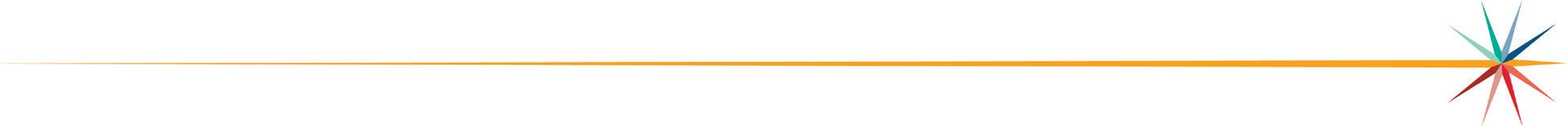 Kansas Children’s Vision Health and School Readiness CommissionMembers - (present at meeting X, absent at meeting A)KSDE Staff membersLisa Karney, Pat Bone, TOPICDiscussion pointsObjectives for Today’s MeetingThe Kansas Children Vision, Health and School Readiness Commission held a meeting to discuss their objectives and responsibilities. The team agreed to oversee the revision of the Kansas State vision screening requirements and guidelines, and to consider adding more state and private resources to their website. They also discussed the importance of face-to-face meetings and the need for improved education and information dissemination about the new screening criteria to various stakeholders. The team proposed a categorization of potential work into resources, advocacy, research, and education, and suggested forming subgroups to advance this work.Review September 29 meeting and Set Meeting NormsThe Kansas Children Vision, Health and School Readiness Commission held a meeting to discuss their objectives and responsibilities. The team agreed to oversee the revision of the Kansas State vision screening requirements and guidelines, and to consider adding more state and private resources to their website. They also discussed the importance of face-to-face meetings and the need for improved education and information dissemination about the new screening criteria to various stakeholders. The team proposed a categorization of potential work into resources, advocacy, research, and education, and suggested forming subgroups to advance this work.Discuss Overall Purpose of the CommissionThe team, led by Shelly, expressed satisfaction with the current situation but identified the need to encourage the other party to contribute more resources https://www.kdhe.ks.gov/762/Eligibility-Requirements . Ben outlined the final responsibility related to data and reporting, which involves collecting data from school health personnel and issuing a report to the Secretary of Health and Environment, the Commissioner of Education, and the State Board of Education. The team also discussed the format of their meetings, suggesting a combination of in-person and Zoom meetings. Kendall suggested having one face-to-face meeting at the beginning or end of the year to set the agenda for subsequent remote meetings, and using the end-of-year report to influence legislators. The team agreed on the importance of face-to-face meetings, with the next one scheduled for early February 2024. The team also discussed the need to establish a clear purpose or mission for their work.How are schools using the tools?Vision screening use by healthcare providers?Prioritization of this commissions workScreening training modules hosted on Envision website. https://kansasvisioncoalition.com/ Need data about schools use of screening and data.Local school boards have the responsibility for conducting screenings.  What is their level of knowledge on this?Cerebral Vision Impairment (CVI)Work Categorization and Planning for Next Meeting Ben proposed a categorization of potential work into resources, advocacy, research, and education, and suggested forming subgroups to advance this work. He proposed an in-person meeting in February to establish objectives and an agenda. Linda, Kendall, and Cindy agreed to assist with these areas, particularly in the resource and education sectors. The team committed to continue working on virtual education and progressing research. Ben proposed organizing the next meeting, with Kendall suggesting a morning tour of the School of the Blind, followed by lunch and an afternoon meeting. The team agreed to set objectives for the meeting and commit to finalizing arrangements in the next few days. Next steps 